CURRICULAM VITAE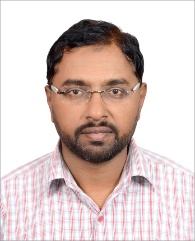 Abdul Tel	   : - +971504753686Email ID   : - abdul-405033@2freemail.com 	Doha- QatarJob Objectives:-To secure a position as Site Engineer/Inspector – Utilities or Drainage or Electrical in a leading Company where my education and work experience would have valuable application in construction field.Professional Experience:-	Total Experience	:  22 Years	Experience in Qatar	:  14 years ( Site Engineer &  Inspector- Utilities)              Worked with multinational Consulting Companies Consultant for Ministry of ASHGHAL Projects (Govt. of Qatar)Skills:-Project Management Supervision, QA/QC Management.Construction Management / Project Implementation. Installation and Development, Testing and Commissioning.Facilities Management, Operation & Maintenance, Preventive and Corrective Maintenance, Fault Finding and RepairDesign review and construction of Highways/road network & bridges.Experience Summary:- Design Development, Supervision, Construction of Utilities, testing & commissioning, Material Approval, Review & approval of Shop Drawings, ITP (Inspection & Test Plan), Method Statements, Resolve the Technical Query of Electricity Distribution (Medium & Low Voltage) & Electricity Transmission, Tunnel Lightings, Street Lighting Network, Panels, Jet Fans, Attenuation tanks, Control rooms, Intelligence transport system, Fire Alarm system, Traffic management system, Power, Illumination, Grounding and Lightning protection system.Home Automation system, Extra Low voltage systems like CCTV, Voice Evacuation system, Intercom system, Audio Visual system, BMS, Parking Management system.Coordination with Authorities for all necessary requirements of projects (i.e., design approvals, material approvals, etc.), Monitoring the Project progress & attending technical Meeting.Construction supervision of UGN, QAF, SSD, Ooredoo, Vodafone Telecommunication ducts, ITS networks and Foul Sewer Pump Station. Completed Projects are express way Roads, Local Roads, High Rise Tower, Office Buildings, Palaces, Apartments, Hospital, I.T Projects and Basement’s Car parks.Work History:- Education: -Diploma in Electrical Engineering from Govt. Polytechnic -    India.  B.E. in Electrical Engineering from Bangalore University – India.MBA in Project Management from Alagappa University    -   India.PMP Certified Professional Credential ID - 297551Responsibilities:-Attending to inspection Requests (IR’s) submitted by the contractor and take appropriate action in a timely manner.Review submitted shop drawings against contract drawings and specifications, local codes and statutory requirements and international best practice.Report any works carried out by contractor found to not be in accordance with approved drawing and specifications and report to stakeholders for appropriate action.Monitor quality of works and assess the safety at site including health and environmental issues ensuring compliance with contractual /QCS specifications and safety and health risk assessments.Maintain records for daily activities on site including progress photos and ensure they are readily available for inspection as and when required. Prepare surveillance report(s) for deficiencies of work found at site and non-conformance reports (NCR) if required in view of the development of events.Check and ensure effective co-ordination between disciplines related works and all other disciplines.Provide technical input and experiences to resolve any discipline related issues on site that may Arise. Related skills: -Co-ordinated with Authorities for the activities of Ooredoo, QAF and QNBN works.Resolved work-related problems and prepared and submit monthly progress reports.Trained workers in job duties and company policies.Maintained financial, cash flow and personnel records.Time management and good communication.Planned & estimated the materials and labour requirements for individual contracts.Managed the projects economically and profitably.Thorough knowledge of safety & security procedure.Training/Seminars:-Diploma in Quality Control & ISO 9000 from IIMT, India.Diploma in Quality Assurance & QS 9000 from AIIMS, India. Award: - Awarded the certificate of Appreciation for completion of the project on time in the year 2017.Hobbies and interests:-All-round sportsman, especially Lawn Tennis, Table Tennis  & Badminton.Tennis  coach for kids on an honourary basisHelping needy people.Travelling & exploring new Places.Willing to learn more.Personal Information: - Indian National, Married, Holding Qatar Driving License.CountryProject NameDate: (month/year) to (month/year)                                 Designation Consultant/ContractorProject ValueQatar-DohaAshghal’s Road improvements Around QP District (DC-85), Doha, QatarApril 2021 till nowSenior works Inspector - UtilitiesKEIC ConsultantQatar-DohaAshghal’s Rayyan Road Project 7, Contract 2 West of Olympic R/A to West of New Rayyan R/AOct 2017 to Mar 2021Site EngineerEGIS INTERNATIONAL ConsultantQAR 4.4 Billion Qatar-DohaAshghal’s Doha Express way, Package 1, West Corridor P10 Project.(G Ring Road)July 2014 to September 2017Electrical EngineerHALCROW, Ch2m ConsultantQAR 1.68 Billion Qatar-DohaAshghal’s Doha Express way, P7,phase 2 Salwa RoadSeptember 2012 to July 2014Electrical EngineerAECOM Middle East LimitedConsultantQAR 1.2 BillionQatar-DohaOffice Buildings & Arwa TowerFebruary 2010 to July 2012Project EngineerEMEC contracting co.Qatar-DohaCar Park Marina city (Lusail) & Energy City (Lusail)July 2008 to January 2010Senior Electrical InspectorACE (Associated Consulting Engineers)IndiaSoftware Projects Apartments & Commercial ComplexesJanuary 2004 to  March 2008Maintenance Project EngineerJoyce Contractors & EngineersIndiaApartments, Commercial Complexes and Buildings August 1994 to November 2003Electrical EngineerAstra Electrical Contractors